FEI Para Dressage World Challenge 2023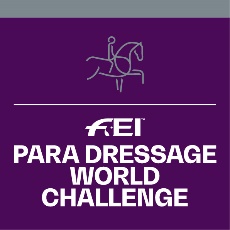 Application FormNATIONAL FEDERATION OF:      Person responsible of the organisation of the competition:Name:      Tel:      Email:      Informs the FEI that it will organise the FEI Para Dressage World Challenge 2023:Date:           Signature:          					 Stamp of NF:      COMPETITION INFORMATION	COMPETITION INFORMATION	COMPETITION INFORMATION	COMPETITION INFORMATION	Classes Organised                  Dates (xx.xx.2023)LocationOfficials’ Selection(Name / Nationality / FEI ID if applicable)  CHALLENGE I      “Beginner Test”  CHALLENGE II      “Foundation Test”  CHALLENGE III      “Para Novice Test A”Phase One (Classification):Phase Two (Competition):- City:      - Club/Venue:      - City:      - Club/Venue:      PGJ FEI Foreign Judge(Minimum Level 2 FEI, FEI ID #):Ground Jury Member*: FEI Chief Classifier: 2nd Classifier*: FEI Vet Delegate: (Possible derogation for OV in other Discipline, NHV or PTV, FEI ID #): *NOTE: Please specify if National or FEIIMPORTANT RECOMMENDATION: Giving the opportunity for Athletes and Horses to get acquainted with the competition venue will be beneficial to help in the preparation process leading up to the competition (build confidence, etc.), consequently we recommend that Phases One and Two take place at the same venue.IMPORTANT RECOMMENDATION: Giving the opportunity for Athletes and Horses to get acquainted with the competition venue will be beneficial to help in the preparation process leading up to the competition (build confidence, etc.), consequently we recommend that Phases One and Two take place at the same venue.IMPORTANT RECOMMENDATION: Giving the opportunity for Athletes and Horses to get acquainted with the competition venue will be beneficial to help in the preparation process leading up to the competition (build confidence, etc.), consequently we recommend that Phases One and Two take place at the same venue.IMPORTANT RECOMMENDATION: Giving the opportunity for Athletes and Horses to get acquainted with the competition venue will be beneficial to help in the preparation process leading up to the competition (build confidence, etc.), consequently we recommend that Phases One and Two take place at the same venue.